Parallel Computing
CM30225Russell Bradford2023/241. MPIIn the batch file, mpirun sets up the processors and processes involvedDepending on the MPI implementation, this might be clever and sort out the best transport between them, e.g., in memory for processors on the same node and on the network for processors on different nodesOr it might simply use network connections, regardlessThe programmer uses the same MPI functions to send messages whatever the underlying mechanism2. MPIOne-to-one messagingMPI is about sending messages between processesA basic use scenario is when one processor wants to send a message (some data) to another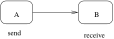 Simple message sendProcessor A sends data (integers, floats, strings, etc.) to BA can use a send function, while B uses a receive function3. MPIOne-to-one messagingint n[5];
...
if (myrank == 0) {
  MPI_Send(n, 5, MPI_INT, 1, 99, MPI_COMM_WORLD);
}
else if (myrank == 1) {
  MPI_Status stat; 
  MPI_Recv(n, 5, MPI_INT, 0, 99, MPI_COMM_WORLD, &stat);
}We suppose A has rank 0, B rank 1 in WORLD4. MPIOne-to-one messagingMPI_Send usesn A pointer to a memory location containing the data; can be a single variable or (more likely) an array of values5 The number of items to sendMPI_INT The type of the items1 The rank of the destination99 A tag As there can be many messages flying around you can tag them with specific integers. This allows you match up a particular send with a particular receiveMPI_COMM_WORLD The rank is within this communicator5. MPIOne-to-one messagingMPI_Recv usesn A pointer to a memory location where to store the data: it need not be the same place as A (n in our example) as B is a separate process5 The number of items to readMPI_INT The type of the items0 The rank of the source99 The tag on the message you are waiting for: use MPI_ANY_TAG if you don’t careMPI_COMM_WORLD The communicatorstat A structure contains the status of the transfer, in particular the source and tag; and the error type in case of an error6. MPIMessaging TypesTypes include
MPI_CHAR, MPI_SHORT, MPI_INT, MPI_LONG, MPI_FLOAT, MPI_DOUBLE, MPI_BYTE
among several others7. MPIMessaging TypesMPI_Send and MPI_Recv are blocking, meaning MPI_Send waits until the data has been copied out of the buffer n into the messaging subsystem. The array n in A can be safely reused immediately after the MPI_Send call returnsNote the data itself may not yet have reached or have been read by BOr even sent yet by A; all we know is that is has been copied out of nNaturally, MPI_Recv waits until the data is safely copied into its buffer8. MPIMessaging TypesThis provides a weak synchronisation between A and BAll we know is that B has to wait for A: nothing more than thatB gets the data after A produced itBeyond this synchronisation we can say little about what the relationship between A and B isFor example, A won’t know when B actually gets the data; B doesn’t know when A sent the data9. MPIAsynchronous messagingIn a distributed system you have to be aware of the asynchronous nature of communicationAs messages take a significant time to be transmitted a send and a receive are certainly non-simultaneousIn comparison, in a shared memory system, once a value is written to a variable, that value is available essentially instantly everywhere (ignoring caching and speed of light issues!)10. MPIMPI also providesMPI_Ssend Waits until the destination has started to receive the message: a stronger synchronisation, not often neededMPI_Isend Send, but don’t wait and carry on processing. A separate thread or DMA subsystem will asynchronously copy out and send the data. You have to be careful about reusing the buffer too soon (“I” for “immediate”)MPI_Irecv Indicate a buffer where data should be read into, but don’t wait for it; the data will be copied asynchronously into the buffer at some point in the futureMPI_Wait Block until a given non-blocking send or recv has completedAnd lots more11. MPISynchronisationSimple synchronisation can be achieved by MPI_Barrier(MPI_Comm comm);This blocks until all the processes in the communicator have reached the barrierNote that the processes involved in the barrier are specified by the communicator; compare with pthread barriers that wait for any  threads that happen to arriveMPI_Barrier is rarely needed as (a) many of the other MPI functions (MPI_Send, MPI_Recv etc.) also synchronise already and (b) SPMD programs generally have less of a need for barriers anywayIf you find yourself using MPI_Barrier, think again!12. MPIA quick note on messages:Messages in MPI are reliable, in order, but not fairReliable: messages don’t get lost in the networkIn order: if A sends message 1 then message 2 to B, then B will get message 1 before message 2: messages from one source to the same destination do not overtake each otherHowever, a message from A to B may be overtaken by a later message from C to B: there is no guarantee of order on messages from different sources (e.g., A to B is over the network, but C to B is in shared memory)13. MPIAs usual, “not fair” means “not guaranteed fair”. Mostly things will happen in the expected orders, but you should not rely on itIf you need a specific order, use tagsA blocking receive with a tag will wait until a message with that tag arrives, even if other messages are ready waiting14. MPIMultiple participant messagingThe above send and receive are point-to-point messages, namely one source and one destinationMPI provides many more general kinds of messagingPoint-to-point turns out to be much less useful than you might think15. MPIBroadcast:
MPI_Bcast(void* buffer, int count, MPI_Datatype datatype, int root, MPI_Comm comm);The buffer of data is sent from the process with rank root to  all processes in the communicator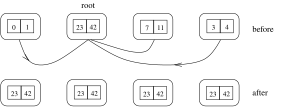 MPI broadcast16. MPINote: all processes, including the receivers, should call MPI_Bcast with the same value for rootThe destination buffer can be different on each processor, but is typically the “same” buffer (in an SPMD sense)17. MPIint n[2];
if (myrank == 1) {
  n[0] = 23;
  n[1] = 42;
}
...
MPI_Bcast(n, 2, MPI_INT, 1, MPI_COMM_WORLD);All processes will now have the same values for their versions of n18. MPIMPI_Scatter(void* sendbuf,int sendcount, MPI_Datatype sendtype, void* recvbuf, int recvcount, MPI_Datatype recvtype, int root, MPI_Comm comm);This takes the data sendbuf, an array, in processor with rank root, and sends sendcount items from the array to each other processor (and to itself) to end up in recvbuf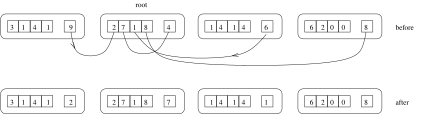 Scattering single values19. MPIThe processor with rank 0 (in the specified communicator) gets the first sendcount items from sendbuf; processor 1 gets the next sendcount items; and so onJust as in broadcast, every processor executes SCATTER with the same rootNote: recvtype can be different from sendtype, but you had better be sure you understand what you are doingrecvcount can be different from sendcount, but you had better be sure you understand what you are doingDon’t do that!20. MPIMPI_Gather(void* sendbuf, int sendcount, MPI_Datatype sendtype, void* recvbuf, int recvcount, MPI_Datatype recvtype, int root, MPI_Comm comm);Takes sendcount elements of data sendbuf from each processor and puts them in the array recvbuf on processor root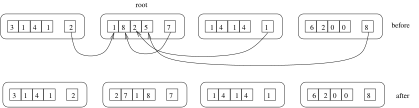 Gathering single values21. MPIMPI_Gather is the “opposite” of MPI_ScatterThe recvbuf on the root processor is filled, in order, with the specified number of items from processors rank 0, 1, etc.Type and counts can vary across processorsBut don’t do that22. MPIMPI_Reduce(void* sendbuf, void* recvbuf, int count, MPI_Datatype datatype, MPI_Op op, int root, MPI_Comm comm);Applies a reduction of operation op to each value in sendbuf, putting the result(s) into recvbuf on processor root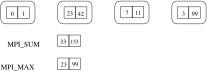 MPI reduce23. MPIOperations include
MPI_MAX, MPI_MIN, MP_SUM, MPI_PROD, MPI_LAND (logical AND), MPI_LOR (logical OR)
amongst othersYou can also define your own reduction operators24. MPIMPI_Scan(void* sendbuf, void* recvbuf, int count, MPI_Datatype datatype, MPI_Op op, MPI_Comm comm);A prefix scan of the source sendbuf. Processor of rank  gets the reduction of values from processors  stored in its recvbuf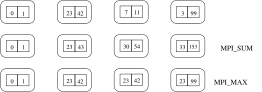 MPI scanPrefix scans turn out to be a very useful tool in parallel algorithms25. MPIAs usual with MPI, there are many other combinations of blocking and non-blocking messages possibleNote these functions are not cheap: they hide a lot of messaging, which you should be aware of when you are using themFor example, a MPI_Bcast of a large datastructure can be very slow26. MPIFor timing, MPI_Wtime() returns a “high precision” elapsed time in seconds on the calling processorIt returns a double, with precision as given by MPI_Wtick()This might be, say, 0.000001 (1 microsecond)27. MPIMPI also providesdefining new MPI datatypes including arrays and structures;means of creating communicators;processor groups (communicators contain one or more groups);processor topologies (ways of arranging processors into particular geometric shapes that might fit a certain problem or hardware);more kinds of scatter/gather/reduce/scan;all-to-all broadcasts;and so on28. MPIMPI is used extensively out there in the big world of Real ScienceIt is very well suited for when there is so much computation needed that the overhead of a bunch of messages is well worth payingThe large (100k core) clusters will be running jobs using MPIMPI scales very well to large systems29. MPIAnd, of course, you can mix shared and distributed memory: running shared memory OpenMP tasks communicating across nodes via MPIDon’t use OpenMP in the coursework: that should be pure MPI30. MPIMPI requires you to make sure all your MPI function calls are coordinated across the processes: every processor must call the appropriate same or matching functions at the appropriate timesThis the programmer’s problem: it’s a bug if you get it wrong31. MPIFor example, you can still easily deadlock. Suppose A and B wish to exchange messages:A                      B
MPI_Recv(...);          MPI_Recv(...);
...                     ...
MPI_Send(...);          MPI_Send(...);This is slightly more obvious when it happens since MPI is SPMD and has a single program sourceCareful use of message tags helps structuringAs is common, MPI provides easy mechanism but no analysis32. MPIIn fact, for this case, MPI provides MPI_Sendrecv which combines a send with a receive that is guaranteed not to deadlockA                          B
MPI_Sendrecv(...);          MPI_Sendrecv(...);This function is recommended in cases of swapping dataAnd it can connect any pair of processes; is not limited to simple swapping between two processes. For example, A sends to B but receives from C; while B sends to C but receives from A; etc.